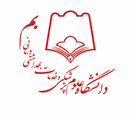                                                                                 بسمه تعالی                                                        فرم شماره ۲معاونت آموزشیمدیر کل آموزش و تحصیلات تکمیلیفرم درخواست انصراف از تحصیلریاست / سرپرست محترم دانشکده .........................اینجانب                    فرزند              شماره شناسنامه                 صادره  از               دانشجوی رشته             مقطع           روزانه/     مازاد  و سهمیه  بومی/ ایثارگری ..... درصد با آگاهی کامل نسبت به مقررات آموزشی، درخواست انصراف از تحصیل در نیمسال اول/ دوم سال تحصیلی           را داشته و تمامی عواقب ناشی از آن را بعهده می گیرم. خواهشمند است در این خصوص اعلام نظر فرمائید.      تارخ : و امضا                                                                                                      ...................................................................................................................................................نظریه استاد مشاور :                                                                                                                          مهر و امضا استاد مشاور...................................................................................................................................................نظریه امور مالی :امضاء امور مالی ...................................................................................................................................................مدیر کل آموزش و تحصیلات تکمیلی دانشگاه                                                                                                تاریخ: .............                                                                                                                                                                        شماره: ...........بدینوسیله درخواست دانشجو به حضور ارسال میگردد.امضا ریاست / سرپرست دانشکده ...................................................................................................................................................نظریه مدیر کل آموزش و تحصیلات تکمیلی دانشگاه                                                          تاریخ:                     شماره : با عنایت به جلسه کمیته منتخب شورای آموزشی دانشگاه شماره              تاریخ                    مطرح و با درخواست نامبرده موافقت گردید.مدیر کل آموزش و تحصیلات تکمیلی دانشگاه